Standard format ASCII filDu kan eksportere regnskapsdata fra Visma Lønn til standard format ved hjelp av ASCII-fil. Du kan generere ASCII-filen fra rutinene "Godkjenning og overføring til regnskap" og "Lag regnskapsbunt". Rapporten ligger også i mappen "Eksport til økonomisystem" i skjermbildet "Utskrifter".Før du starter ASCII eksport til økonomisystem må du gjøre følgende:Åpne skjermbildet for Integrasjon økonomisystem under menylinjen Grunndata/Firmaopplysninger/Oppsett/Integrasjon øk.system". Velg "4 Ascii" i feltet" Regnskapssystem". Velg filnavn i feltet "Filnavn". Standard filnavn er "uT000TRS.HLT" der 000 er firmanummer. Velg "Standard format ASCII fil" fra nedtrekkslisten i feltet "Eksportformat". Når du kjører rutinene "Godkjenning og overføring til regnskap" og "Lag regnskapsbunt", vil Visma Lønn hente inn de verdiene du la inn i skjermbildet "Integrasjon økonomisystem". Merk: Eksport filen til ditt økonomisystem blir laget når du godkjenner og du har krysset av for lag regnskapsbunt.Hvis filen finnes fra før får du en melding om det. Du får tre valg: Ja, Nei eller Avbryt. Velger du Ja blir filen overskrevet. Velger du Nei, blir dataene lagt til eksisterende innhold i filen. Velger du Avbryt, blir eksporten avbrutt.Etter rapporten er kjørt får du spørsmål om du ønsker å se loggen. Svarer du Ja blir loggfilen kjørt opp i Notepad og den inneholder diverse informasjon om utleggingen.Har du behov for å definere deg et eget eksportformat kan du gjøre det. Hvordan du gjør dette er beskrevet i kapitlet "Integrasjon økonomisystem".Les mer om eksportformater i brukerdokumentasjonen til ditt økonomisystem.Eksportformat - standard format ASCII filMerk: Fortegn er blankt hvis beløpet er positivt, og "– " hvis beløpet er negativt.Følgende felt blir eksportert standard format (ASCII-fil uten skilletegn):Kontonummer Avdeling Prosjekt Element1 settes til "00000000" Filler settes til " " (blank) Dato (bilagsdato, datoformat "ddMMyyyy") Filler settes til " "  (blank) Dato (bilagsdato, datoformat "ddMMyyyy") Antall Sats Fortegn Beløp Eksempel på innhold i filen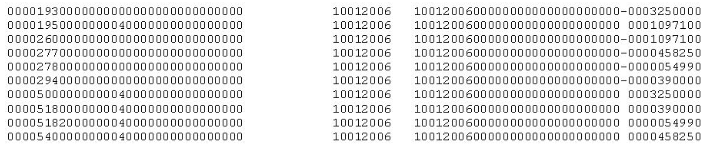 BeskrivelseLengdeFra posisjonTil posisjonKommentarKontonummer818Høyrestilt, ledende nullerAvdeling8916Høyrestilt, ledende nullerProsjekt81724Høyrestilt, ledende nullerElement182532Høyrestilt, ledende nullerDato84552Format: ddmmååååDato85663Format: ddmmååååAntall106473Høyrestilt, ledende nullerSats107483Høyrestilt, ledende nullerFortegn (beløp)18484Blank = positivt
 - (minus) = negativtBeløp108594Høyrestilt, ledende nullerCR (Carriage return)19595ASCII = 13 (Hex: 0D)LF (Line feed)19696ASCII = 10 (Hex: 0A)